 Ansøgningsskema til klubhuspuljen
— fokus på energi 

Målgruppe
Klubhuspuljen henvender sig til folkeoplysende foreninger, der har eget klubhus eller lejer sig ind i kommunale faciliteter. 

Formål 
Klubhuspuljen prioriterer støtte til rene energitiltag og tiltag med en energimæssig vinkel i klubbens sociale rum. Tiltag med en tilbagebetalingstid på under 10 år er garanteret støtte (73. pct.). Resterende midler fordeles med reference til forskellige behovskategorier og tilhørende formel (se side 5). 

Privatejede faciliteter
Foreninger, der lejer sig ind i private faciliteter, kan kun søge tilskud til relevante tiltag, som kan medbringes, når/hvis de forlader nuværende lejemål.

Puljeansvarlig 
Puljen er finansieret af [XX] og administreret af [XX].

Håndværker
Foreningerne kan selv vælge håndværker. Ved opgaver der koster mere end 50.000 kr. indhentes 2 forskellige håndværkertilbud. Vedlagte håndværkertilbud er en forudsætning for en gyldig ansøgning.

Besøg
Foreninger skal bestille et gratis besøg fra idrætsrådets klubhuskonsulenter inden de kan fremsende ansøgningen. Klubhuskonsulenterne kan hjælpe med at identificere relevante tiltag og udfylde ansøgningsskema. Besøg bestilles via [XX - kontaktperson]. 

Ansøgningsskema
Ansøgere skal udfylde dette ansøgningsskema. Ansøgere bedes udfylde så meget som muligt af ansøgningsskemaet før besøg fra klubhuskonsulenten. Så kan klubhuskonsulenten bistå med at udfylde de dele af skemaet, som ansøger har brug for hjælp til.

Ansøgningsfrist
1. februar 2019.AnsøgerklubFacilitetKontaktpersonForbrugVarmekildeTilskud fra energistyrelsenPlantegning
Ansøger bedes skitsere eller vedlægge en plantegning over de rum, hvor klubben ønsker tiltag. Det er nødvendigt, når vi skal beregne tilbagebetalingstider. Tegningen behøver fx ikke være mål-fast og med lineal mv.. Tre ting er dog vigtige:Indsæt metermål i tegningenIndsæt eksisterende vinduer og døre i tegningenPlacer jeres ønsker til nye tiltag i tegningen
Klubbens aktivitetsdata
De følgende spørgsmål skal hjælpe med at vurdere klubbens behovstype og beregne tilbagebetalingstider. Antal aktive medlemmer i foreningen: ______I hvilke af følgende måneder er klubhuset åbent?Oktober	JA__   NEJ __November	JA__   NEJ __December	JA__   NEJ __Januar	JA__   NEJ __Februar	JA__   NEJ __Marts	JA__   NEJ __April 	JA__   NEJ __Hvor mange timer om ugen er klubhuset cirka åbent, når sæsonen er i gang? _________Er der rumsænkning på temperaturen i opvarmningssæsonen (fx 17° om natten?) _______ Klubbens ønsker til energitiltag
Beregningsdata  
Hvis du har ansøgt til en af nedenstående tiltag, skal den pågældende boks udfylde. Pris og effekt udfyldes af håndværker. Det øvrige kan udfyldes med klubhuskonsulent under besøg. Hvis du har søgt til energitiltag, som ikke fremgår af nedenstående, vil du muligvis blive kontaktet vedrørende supplerende oplysninger.   

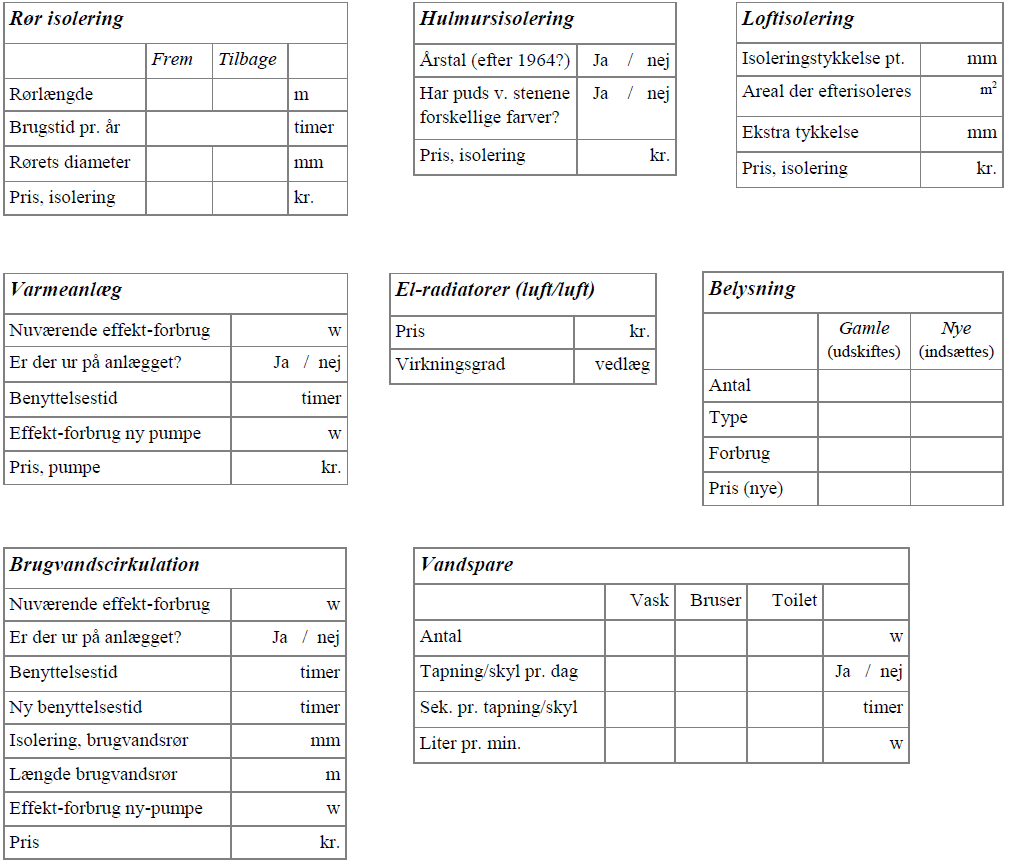 
Forbedringsforslagene prioriteres forskelligt
Tiltag med en tilbagebetalingstid på over 10 år (forbedringstiltag) er ikke sikre på at modtage støtte. De fordeles med reference til nedenstående behovskategorier og tilhørende formel, hvis der midler, når de rene energitiltag er prioriteret, jf. klubbernes vejledning fra stormøde ultimo 2014. 

Tre behovskategorier
De forskellige forbedrings-tiltag er inddelt i tre grupper (grønne, gule og røde) på møde med klubberne ultimo 2014. De mest grundlæggende behov er grønne. Procentsatserne i parentes viser den maksimale støtte, et tiltag kan få indenfor de tre grupper (hhv. 75, 60, 40 pct.). Hvis der er flere ansøgninger end støttekroner prioriteres grønne opgaver først, dernæst gule osv..  Hvis der skal prioriteres mellem behov af samme farve anvendes som udgangspunkt en formel, som beregner pris set i forhold til klubbens medlemstal og brugstimer. Beregningerne tager hensyn til energibesparelser og til små foreninger, (så medlem nr. 1 tæller mere end nr. 100).     Grønne tiltag (73 pct.)    Gule tiltag (60 pct.)    Røde tiltag (40 pct.)    Grå tiltag (0 pct.)KlubCVRNavnAdressePost nr.
Ejerforhold
(NB: vedlæg lejekontrakt v. leje)NavnTlf.MailÅrsopgørelse
Vedlæg årsopgørelse for 2015, 2016, 2017Primær varmekilde
Olie __     Naturgas __     Pillefyr ___     El-varme __    Fjernvarme __Sekundær varmekilde
Olie __     Naturgas __     Pillefyr ___     El-varme __    Fjernvarme _____Ja takVi ønsker at [XX - energiselskab] skal beregne størrelsen af et evt. ekstra energi-tilskud som efterfølgende udbetales til klubben. Det betyder, at klubben overdrager [XX - energiselskab] retten til at indberette energibesparelsen til Energistyrelsen – kaldet Energiselskabernes energispareindsats (anbefales af [XX - tovholder på partnerskabet]). Klubben kan ikke overdrage samme rettighed til andet energiselskab. Klubben behøver ikke være tilsluttet [XX - energiselskab] for at modtage ovenstående hjælp. Det bekræftes samtidigt at tiltagene ikke er påbegyndt. __ Nej tak
Vi ønsker ikke evt. tilskud fra [XX - energiselskab]. TiltagPris Billede (vedlæg)Sociale rum (m2) der matcher daglige brugereEl, vand, varme installationer Adgang til toilet Opbevaringsrum til foreningsejede ting/redskaberAdgang til omklædning (dog afhængig af præcedens i den konkrete idræt)Adgang til bade-faciliteter (dog afhængig af præcedens i den konkrete idræt)MødelokaleTe-køkken (ikke aflukket)Trådløst internetHandicap venligtVærksteds-faciliteterAfskærmning/ruminddelingKøkken (aflukket med installationer)CafeteriaEkstra mødelokaleAkustikOvernatningsmulighederTerrasse/grillplads/bålpladsFx: værktøj, redskaber, udstyr (bolde, net mv.)Fx: anlæg, højtalere, fjernsynFx: sofa, borde, stoleFx skabe og inventar til opbevaring